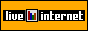 PAZIŅOJUMS PAR PLĀNOTO LĪGUMU Publicēšanas datums: 16/04/2014I IEDAĻA. PASŪTĪTĀJSI.1)NOSAUKUMS, ADRESE UN KONTAKTPERSONA(-AS)I.2) PASŪTĪTĀJA VEIDS UN GALVENĀ(-ĀS) DARBĪBAS JOMA(-AS) II IEDAĻA. LĪGUMA PRIEKŠMETS II.1. Iepirkuma līguma nosaukums:Pašvaldības policijas darbinieku formas tērpa piegādeII.2. Līguma veids un būvdarbu veikšanas, pakalpojumu sniegšanas vai piegādes vieta II.3. Īss būvdarbu veida un apjoma apraksts vai īss piegāžu vai pakalpojumu veida un daudzuma apraksts vai līgumcena:formas tērpa piegādeII.4. Iepirkuma nomenklatūra (CPV)II.5. Iepirkums ir sadalīts daļās: II.6. Līguma darbības laiks vai izpildes termiņšIII IEDAĻA: IEPIRKUMA PROCEDŪRA III.1. Iepirkuma identifikācijas numurs:DPPP 2014/1 III.2. Nosacījumi, lai saņemtu iepirkuma dokumentusIepirkuma dokumentus var saņemt līdz
Datums 30/04/2014 (dd/mm/gggg)        Darba laiks 08:30-12:00 un 13:00-17:00 III.3. Piedāvājumā izmantojamā(-s) valoda(-s)ES □   CS □   DA □   DE □   ET □   EL □   EN □   FR □   IT □   LV ■   LT □   HU □   MT □   NL □   PL □   PT □   SK □   SL □   FI □   SV □   
Citas: III.4. Termiņš, līdz kuram iesniedzami piedāvājumiDatums: 30/04/2014 (dd/mm/gggg) Laiks: 14:00 III.5. Piedāvājumu atvēršanas datums, laiks un vieta (ja paredzēts)(dd/mm/gggg) Laiks:  
Vieta:   III.6. Līgums ir saistīts ar projektu un/vai programmu, ko finansē Eiropas Savienības fondi   JĀ   □ Nē ■ 
Ja jā, atsauce uz projektu (-iem) un/vai programmu (-ām): III.7. Iepirkuma dokumentos ir iekļautas vides aizsardzības prasības    Jā □ Nē ■ 

Ja jā, norādiet informāciju par šīm prasībām: III.8. Cita papildu informācija (ja nepieciešams)PIELIKUMS APAPILDU ADRESES UN KONTAKTPERSONASPilns nosaukums, reģistrācijas numurs: Daugavpils pilsētas pašvaldības policija, 90002067001Pilns nosaukums, reģistrācijas numurs: Daugavpils pilsētas pašvaldības policija, 90002067001Pilns nosaukums, reģistrācijas numurs: Daugavpils pilsētas pašvaldības policija, 90002067001Pasta adrese: Muzeja iela 6 Pasta adrese: Muzeja iela 6 Pasta adrese: Muzeja iela 6 Pilsēta/Novads: DaugavpilsPasta indekss: 5401Valsts: LatvijaKontaktpersona(-as): Inga Livča Kontaktpersona(-as): Inga Livča Tālruņa numurs: 65423123E-pasts: police@daugavpils.lvE-pasts: police@daugavpils.lvFaksa numurs: 65421500Interneta adreses:
Vispārējā interneta adrese (URL): http://www.police.daugavpils.lv 
Pircēja profila adrese (URL): http://www.police.daugavpils.lv/Iepirkumi Interneta adreses:
Vispārējā interneta adrese (URL): http://www.police.daugavpils.lv 
Pircēja profila adrese (URL): http://www.police.daugavpils.lv/Iepirkumi Interneta adreses:
Vispārējā interneta adrese (URL): http://www.police.daugavpils.lv 
Pircēja profila adrese (URL): http://www.police.daugavpils.lv/Iepirkumi Norādītajā interneta adresē ir pieejama iepirkuma dokumentācija:
Jā ■ Nē □ Norādītajā interneta adresē ir pieejama iepirkuma dokumentācija:
Jā ■ Nē □ Norādītajā interneta adresē ir pieejama iepirkuma dokumentācija:
Jā ■ Nē □ Iepirkuma dokumentus var saņemt 
■ Iepriekš minētajā adresē 
□ Citādi (lūdzu, aizpildiet šīs veidlapas A pielikumu)Piedāvājumi jāiesniedz 
■ Iepriekš minētajā adresē 
□ Citādi (lūdzu, aizpildiet šīs veidlapas A pielikumu)□ Ministrija vai jebkura cita valsts vai federāla iestāde, ieskaitot to reģionālās vai vietējās apakšnodaļas 
□ Valsts vai federāla aģentūra/birojs 
■ Reģionāla vai vietēja iestāde 
□ Reģionāla vai vietēja aģentūra/birojs 
□ Publisko tiesību subjekts 
□ Eiropas institūcija/aģentūra vai starptautiska organizācija 
□ Cits: □ Vispārēji sabiedriskie pakalpojumi 
□ Aizsardzība 
■ Sabiedriskā kārtība un drošība 
□ Vide 
□ Ekonomika un finanses 
□ Veselība 
□ Dzīvokļu un komunālā saimniecība 
□ Sociālā aizsardzība 
□ Atpūta, kultūra un reliģija 
□ Izglītība 
□ Cita: Pasūtītājs veic iepirkumu citu pasūtītāju vajadzībām       Jā □ Nē ■ 
(ja jā, sīkāku informāciju par minētajiem pasūtītājiem var sniegt pielikumā A) Pasūtītājs veic iepirkumu citu pasūtītāju vajadzībām       Jā □ Nē ■ 
(ja jā, sīkāku informāciju par minētajiem pasūtītājiem var sniegt pielikumā A) NUTS kods: LV005(lūdzu, norādiet tikai vienu veidu, kas vairāk atbilst konkrētajam iepirkumam)Būvdarbi □ Piegāde ■ Pakalpojumi □ Būvdarbu veikšanas, pakalpojumu sniegšanas vai piegādes vieta: Latvija Galvenais priekšmets Papildu priekšmeti 18000000-9 JĀ ■ Nē □ JĀ ■ Nē □ JĀ ■ Nē □ JĀ ■ Nē □ JĀ ■ Nē □ JĀ ■ Nē □ Ja jā, piedāvājumi jāiesniedz par (lūdzu, atzīmējiet tikai vienu kvadrātiņu): Ja jā, piedāvājumi jāiesniedz par (lūdzu, atzīmējiet tikai vienu kvadrātiņu): Ja jā, piedāvājumi jāiesniedz par (lūdzu, atzīmējiet tikai vienu kvadrātiņu): Ja jā, piedāvājumi jāiesniedz par (lūdzu, atzīmējiet tikai vienu kvadrātiņu): Ja jā, piedāvājumi jāiesniedz par (lūdzu, atzīmējiet tikai vienu kvadrātiņu): Ja jā, piedāvājumi jāiesniedz par (lūdzu, atzīmējiet tikai vienu kvadrātiņu): □   Tikai vienu daļu ■   Vienu vai vairākām daļām □   Visām daļām Līguma darbības laiks mēnešos:  vai dienās (no līguma noslēgšanas dienas) 
vai no (dd/mm/gggg) 
līdz             31/12/2014(dd/mm/gggg) 